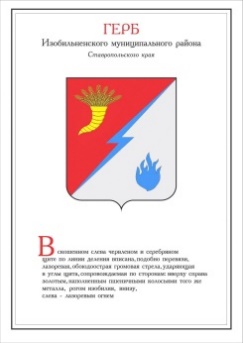 ДУМА ИЗОБИЛЬНЕНСКОГО городского округаСТАВРОПОЛЬСКОГО КРАЯПЕРВОГО СОЗЫВАРЕШЕНИЕ21 июня 2022 года                       г. Изобильный                                №621О плане работы Думы Изобильненского городского округаСтавропольского края на период до 11 сентября 2022 годаВ соответствии со статьей 4 Регламента Думы Изобильненского городского округа Ставропольского края, утвержденного решением Думы Изобильненского городского округа Ставропольского края от 20 февраля 2018 года №89 Дума Изобильненского городского округа Ставропольского края РЕШИЛА:1. Утвердить план работы Думы Изобильненского городского округа Ставропольского края на период до 11 сентября 2022 года согласно приложению.2. Настоящее решение вступает в силу со дня его принятия.Председатель Думы Изобильненского городского округа Ставропольского края                                                               А.М. РоговПлан работы Думы Изобильненского городского округа Ставропольского края на период до 11 сентября 2022 годаI. Заседания Думы Изобильненского городского округаВопросы, подлежащие рассмотрению Думой Изобильненского городского округа:II. Работа комитетов и Президиума Думы Изобильненского городского округаПриложениек решению Думы Изобильненского городского округа Ставропольского краяот 21 июня 2022 года №621к решению Думы Изобильненского городского округа Ставропольского краяот 21 июня 2022 года №621№Наименование мероприятийСрокипроведенияОтветственные123412341.Об исполнении бюджета Изобильненского городского округа Ставропольского края за первое полугодие 2022 годаавгустадминистрация Изобильненского городского округа Ставропольского края (далее – администрация городского округа)комитет Думы Изобильненского городского округа Ставропольского края по вопросам бюджета и экономики (далее – комитет по вопросам бюджета)2.Об утверждении прогнозного плана (программы) приватизации муниципального имущества Изобильненского городского округа Ставропольского края на 2023 годавгустадминистрация городского округа комитет Думы Изобильненского городского округа Ставропольского края по вопросам управления собственностью городского округа, промышленности, транспорта, связи и коммунального хозяйства (далее – комитет по вопросам управления собственностью городского округа)3.О внесении изменений в Положение о приватизации муниципального имущества Изобильненского городского округа Ставропольского края, утвержденное решением Думы Изобильненского городского округа Ставропольского края от 29 июня 2018 года №146августадминистрация городского округакомитет по вопросам управления собственностью городского округа4.О Порядке принятия к исполнению наказов избирателей, данных депутатам Думы Изобильненского городского округа Ставропольского краяавгустаппарат Думы Изобильненского городского округа Ставропольского края (далее – аппарат Думы городского округа)комитет по вопросам управления собственностью городского округадепутаты Думы Изобильненского городского округа Ставропольского края (далее – депутаты Думы городского округа)администрация городского округа5.О результатах деятельности Думы Изобильненского городского округа Ставропольского края первого созываавгустпредседатель Думы Изобильненского городского округа Ставропольского края (далее – председатель Думы городского округа) аппарат Думы городского округа 6.О внесении изменений в бюджет Изобильненского городского округа Ставропольского края на 2022 год и плановый период 2023 и 2024 годовпо мере необходимости администрация городского округакомитет по вопросам бюджета7.О внесении изменений в ранее принятые правовые акты Думы городского округа с целью приведения их в соответствие с действующим законодательствомпо меренеобходимостиадминистрация городского округапрофильные комитеты Думы городского округа12341.Заседания Президиума Думы городского округане реже одного раза в два месяцапредседатель Думы городского округа аппарат Думы городского округа2. Рассмотрение проектов правовых актов Думы городского округа и выработка по ним заключенийвесьпериодкомитеты Думы городского округа 3.Подготовка собственных проектов правовых актов и внесение их на рассмотрение Думы городского округа по собственному планукомитеты Думы городского округа4.Осуществление контрольных функций за выполнением правовых актов Думы городского округавесьпериод комитеты Думы городского округаПрезидиум Думы городского округаIII. Организационная работаIII. Организационная работаIII. Организационная работаIII. Организационная работа12341.Заседание Думы городского округа августпредседатель Думы городского округааппарат Думы городского округа 2.Заседания комитетов Думы городского округа согласно планамработыпредседатель Думы городского округапредседатели комитетов Думы городского округадепутаты Думы городского округааппарат Думы городского округа3.Совещания у председателя Думы городского округа по мере необходимостипредседатель Думы городского округааппарат Думы городского округа5.Обеспечение информирования населения Изобильненского городского округа Ставропольского края о деятельности Думы городского округа и ее правовых актах через СМИ и официальный сайтвесьпериодаппарат Думы городского округа